Č.j. UPM / 1964 / 2023Smlouva na dodávku kterou uzavírají níže uvedení účastníci v souladu s ustanovením § 1746, odst. 2 zák. 
č. 89/2012 Sb. občanský zákoník (dále jen „občanský zákoník“) ve znění pozdějších předpisů takto:Článek ISmluvní strany1. Objednatel:Uměleckoprůmyslové museum v Prazese sídlem ulice 17. listopadu 2, 110 00 Praha 1zastoupené PhDr. Helenou Koenigsmarkovou – ředitelkouIČ : 00023442, DIČ: CZ00023442bankovní spojení: ČNB, osoby oprávněné k jednání: ve věcech smluvních:	  PhDr. Helena Koenigsmarkováve věcech technických, včetně realizace díla, fakturace a převzetí díla: Ing. Dušan Seidl, vedoucí Oddělení prezentace sbírek UPM(dále jen objednatel) a2. Dodavatel:  DYTEC, s.r.o.se sídlem: Na Klášterním 1428/1, 162 00 Praha 6jednající: PhDr. Janou Tesařovou – jednatelkouIČ: 48364240, DIČ: CZ48364240	bankovní spojení: ČSOB, a.s., (dále jen dodavatel)Smluvní strany uzavírají tuto smlouvu, jíž se dodavatel zavazuje dodat objednateli 3 (slovy: tři) specifické výstavní figuríny pro dlouhodobé vystavení historického textilu a oděvů a příslušenství k těmto figurínám dle přílohy č. 1 této smlouvy, kterou je vymezen předmětem plnění smlouvy, a objednatel se zavazuje k jeho převzetí a k zaplacení sjednané ceny za jeho provedení podle podmínek obsažených v následujících ustanoveních této smlouvy.Článek II.Předmět plněníPředmětem smlouvy je dodávka specifických výstavních figurín a příslušenství k těmto figurínám pro dlouhodobé vystavení historického textilu a oděvů v rámci výstav a expozic v prostorách hlavní budovy Uměleckoprůmyslového musea v Praze dle specifikace v příloze 
č. 1 této smlouvy.Článek III.Lhůta a místo plnění1.	Termín zahájení plnění do 3 dnů od podpisu smlouvy,2.	Dokončení dodávky je nejpozději do 8. prosince 2023.3. 	Místem plnění je Centrální depozitář UPM, Červeňanského 19, Praha 5.Článek IV.Cena Objednatel se zavazuje uhradit dodavateli celkovou smluvní cenu stanovenou dle kalkulace v příloze č. 2 této smlouvy ve výši 80.475,-Kč bez DPH (slovy: osmdesáttisíc-čtyřistasedmdesátpětkorun českých), tj. 97.374,75 Kč včetně DPH (slovy: devadesátsedm-tisíctřistasedmdesátčtyřikorun českých, 75 haléřů) za řádné provedení dodávky figurín při splnění podmínek uvedených v tomto článku, jakož i dalších podmínek z této smlouvy vyplývajících. Součástí dodávky je doprava, pojištění a proclení figurín, jejichž celková cena nepřesáhne 24.000,-Kč vč. DPH a dalších poplatků a bude účtována na základě skutečných nákladů spojených s přepravou figurín do místa určení.Smluvní cena dodávky figurín a dopravy zahrnuje veškeré náklady, jejichž vynaložení bude nezbytné ke splnění předmětu dodávky v jeho plném rozsahu (práce, dodávky, výkony a služby související s kompletním provedením dodávky vč. výrobní, event. dílenské dokumentace) a je cenou nejvýše přípustnou. Článek V.Platební podmínkyObjednatel neplatí dodavateli žádnou zálohu v souvislosti s plněním dodávky.Smluvní cena za dodávku figurín a jejich montáž bude uhrazena po úplném dokončení dodávky bez vad a nedodělků na základě účetního dokladu, jehož přílohou bude zápis o předání a převzetí dodávky figurín. Smluvní cena za dopravu bude uhrazena na základě účetního dokladu s doložením skutečných nákladů na transport, pojištění a proclení.Lhůta splatnosti faktur se vzájemnou dohodou sjednává do 30 dnů po jejich doručení objednateli, přičemž dnem doručení se rozumí den zapsání faktury do poštovní evidence objednatele.Daňový doklad je považován za uhrazený dnem připsání fakturované částky na účet dodavatele.Článek VI.Odpovědnost za vady a záruky za díloDodavatel je povinen provést dodávku podle této smlouvy, tj. veškeré práce a dodávky kompletně, v patřičné kvalitě odpovídající platným technickým normám České republiky, při respektování právních předpisů týkajících se dodávky. Dodavatel odpovídá za odborné a kvalifikované provedení všech prací.Dodavatel poskytne záruku na dodávku v délce 24 měsíců. Záruka se vztahuje na dodávku jako celek i na její jednotlivé části a začíná běžet ode dne jeho protokolárního převzetí jednotlivé části dodávky objednatelem. Záruka se nevztahuje na běžné opotřebení a na závady způsobené vyšší mocí nebo třetí osobou.Dodávka má vady, jestliže provedení dodávky neodpovídá výsledku určenému ve smlouvě, tj. kvalitě, rozsahu, obecně závazným předpisům a technickým normám. Na výzvu objednatele odstraní dodavatel bezplatně a na vlastní odpovědnost v záruční době všechny vady na dodávce, pokud neprokáže, že se jedná o vady definované v odst. 3 shora, jejích jednotlivých částech (prvcích) v termínech stanovených touto smlouvou. Oznámení vady (reklamace), včetně popisu vady musí objednatel sdělit dodavateli v průběhu záruční doby písemně (dopisem, emailem, faxem) bez zbytečného odkladu, avšak nejpozději do 30 dnů poté, kdy vadu zjistil. Dodavatel se zavazuje nejpozději do tří následujících pracovních dnů ode dne obdržení reklamace zaslané objednatelem, reklamované vady v místě plnění prověřit a navrhnout způsob jejich odstranění. Termín odstranění záručních vad bude nejdéle 10 pracovních dnů ode dne prověření vady dodavatelem. Jestliže dodavatel neodstraní závady oznámené v záruční lhůtě v termínu dohodnutém s objednatelem, může objednatel zadat odstranění vad třetí osobě. V tomto případě má objednatel nárok požadovat náklady spojené s odstraněním vady od dodavatele.Dodavatel je povinen uhradit objednateli všechny prokazatelné škody, které vzniknou v souvislosti s oprávněně reklamovanými vadami.Článek VII.Vlastnictví k dílu a odpovědnost za škoduVlastnické právo k dodávce, jejím jednotlivým částem, přechází na objednatele okamžikem zaplacení sjednané ceny.Dodavatel nese odpovědnost za škody jak na dodávce, tak na věcech k jejímu dokončení opatřených do převzetí celé, řádně dokončené dodávky objednatelem, které svou činností nebo v souvislosti s ní způsobí.Dnem podepsání protokolu o předání a převzetí dodávky, přechází nebezpečí škody na dodávce na objednatele.Článek VIII.Předání a převzetí dílaDodavatel splní svou povinnost uskutečnit dodávku jejím řádným a včasným dokončením, předáním a převzetím předmětu dodávky objednatelem.O předání předmětu dodávky, každé jeho části plnění, sepíše dodavatel protokol, který podepíší obě smluvní strany. Součástí protokolu bude event. soupis vad a nedodělků s termíny jejich odstranění.Objednatel je oprávněn odmítnout převzetí dodávky tehdy, jestliže dodávka vykazuje takové vady a nedostatky, které brání užití dodávky k účelu, pro který byla vytvořena. O odmítnutí převzetí dodávky nebo její části sepíše objednatel s dodavatelem protokol, který bude obsahovat popis zjištěných vad a kde bude stanoven termín, do kterého budou vady dodavatelem odstraněny.Předání dodávky bude realizováno v místě plnění.Článek IX.Zajištění závazků – smluvní pokuty, odstoupení od smlouvyV případě nedodržení termínů dokončení a předání plnění dodávky dle čl. III. této smlouvy, uhradí dodavatel objednateli smluvní pokutu ve výši 500,- Kč za každý i jen započatý den prodlení.Dodavatel se zavazuje zaplatit objednateli smluvní pokutu ve výši 500,- Kč za každou vadu a každý i jen započatý den prodlení zvlášť, jestliže bude v prodlení s odstraněním vad v záruční době nebo s odstraněním vad dodávky vyplývajících z protokolu o předání a převzetí dodávky.Smluvní pokutu může objednatel započíst oproti ceně dodávky uplatněné dodavatelem, který uplatní nárok na zaplacení ceny dodávky, o provedeném zápočtu bude objednatel dodavatele písemně informovat.Smluvní pokuty sjednané touto smlouvou, hradí povinná strana nezávisle na tom, zda a v jaké výši vznikne druhé straně škoda, kterou lze vymáhat samostatně a bez ohledu na její výši. Smluvní strany výslovně vylučují aplikaci ustanovení § 2050 zákona č. 89/2012 Sb., občanský zákoník (dále jen „občanský zákoník“), na vzájemné vztahy vyplývající z této smlouvy.Pokud bude dodavatel v prodlení s realizací dodávky, a to i s dílčími etapami, v období delším než 30 dnů, dojde tím z jeho strany k hrubému porušení smlouvy a objednateli tím vznikne právo od této smlouvy odstoupit. Pokud bude dodávka či její realizované části opakovaně (více než 2x) vykazovat zjevné vady, které budou objednatelem zjištěny při jeho průběžné kontrole dodávky či montáže, pro které bude moci odmítnout její převzetí, vznikne objednateli právo od této smlouvy odstoupit. Článek X.PojištěníDodavatel je povinen mít po celou dobu trvání této smlouvy uzavřenou pojistnou smlouvu (pojištění odpovědnosti za škodu podnikatele), která bude pokrývat odpovědnost za škody způsobené při výkonu své podnikatelské činnosti, případně pojištění odpovědnosti z veškeré jeho provozní činnosti s pojistným limitem plnění ve výši 0,5 mil. Kč. Pojištění se musí vztahovat na veškeré škody na životě nebo na zdraví, škody na věci a následné finanční škody, vzniklé činností či opomenutím dodavatele, jeho zaměstnanců či jiných pracovníků, jakož i subdodavatele a jeho zaměstnanců či jiných pracovníků v souvislosti s plněním této smlouvy. Dodavatel povinen oznámit objednateli každé ukončení platnosti pojistné smlouvy, dojde-li k takovéto skutečnosti a bezodkladně sjednat novou smlouvu odpovídající výše uvedeným podmínkám.Článek XI. Oprávněné osoby, doručování, formy právních úkonůPrávní jednání mezi smluvními stranami jsou oprávněny činit statutární orgány, osoby uvedené v odstavci 2 tohoto článku, případně osoby k těmto úkonům příslušnou smluvní stranou zmocněné na základě písemné plné moci. Změny ve statutárních orgánech jsou smluvní strany povinny si navzájem oznámit a doložit aktuálním výpisem z obchodního rejstříku, jsou-li do něj zapsány jinak rozhodnutím orgánu, který jmenoval či zvolil nové statutární orgány.Osobami, oprávněnými k úkonům mezi smluvními stranami, jsou pro účel smlouvy kromě statutárních orgánů a osob písemně zmocněných:Oznámení o úkonu, jiné oznámení nebo úkon vyžadující písemnou formu musí být druhé smluvní straně doručeno poštou, doručovací službou nebo osobně proti podpisu, není-li ve smlouvě stanoveno jinak. V případě, že je úkon učiněn faxem nebo e-mailem, považuje se za platný, pokud je nejpozději následující pracovní den potvrzen písemnou formou.Veškerá korespondence související s provedením dodávky podle smlouvy adresována objednateli bude doručována na adresu sídla objednatele a na kontaktní e-mailovou adresu: Veškerá korespondence související s provedením dodávky podle smlouvy adresovaná dodavateli bude doručována na adresu: Oznámení o úkonu smluvní strany se považuje při osobním doručení za doručené ve chvíli, kdy je zanecháno na adrese uvedené v odstavci 4 či 5 tohoto článku s tím, že stane-li se tak mimo běžnou pracovní dobu adresáta, považuje se za doručené následující pracovní den v 8,30 hodin.Odmítne-li smluvní strana, jež je adresátem, převzít oznámení o úkonu druhé smluvní strany, považuje se oznámení za doručené dnem odmítnutí. V případě, že je oznámení o úkonu zasíláno poštou, považuje se za den doručení třetí den po podání oznámení k poštovní přepravě.Článek XI.Závěrečná ustanoveníPráva a povinnosti smluvních stran, která nejsou výslovně upravena touto smlouvou, se řídí ustanoveními občanského zákoníku.Vztahy a spory vzniklé z této smlouvy se řídí obecně platnými právními předpisy. Strany se zavazují řešit případné spory vždy nejprve vzájemným jednáním. Pokud jedna ze smluvních stran sdělí druhé straně, že pokládá pokus o dohodu za nemožný, bude spor řešen rozhodnutím soudu.Tato smlouva může být měněna nebo doplňována pouze písemnou formou s tím, že podmínkou platnosti změny smlouvy je podpis oprávněnými osobami obou smluvních stran.Tato smlouva nabývá platnosti dnem jejího podpisu oběma smluvními stranami a účinnosti dnem uveřejnění v registru smluv ve smyslu zákona č. 340/2015 Sb. Smlouva se vyhotovuje ve čtyřech stejnopisech, po dvou pro každou ze smluvních stran. Nedílnou součástí této smlouvy jsou tyto přílohy: příloha č. 1 – specifikace figurín,příloha č. 2 – kalkulace výroby a dopravy figurín.V Praze dne                          2023			V                               dne                  2023…………………………………..……………..……..		…………………..……………………..…………….za objednatele					za dodavatelePhDr. Helena Koenigsmarková			PhDr. Jana Tesařováředitelka						jednatelkaUměleckoprůmyslové museum v Praze		DYTEC, s.r.o.Příloha č. 1 smlouvy na dodávku č.j. UPM / 1964 / 2023Specifikace figurínPříloha č. 2 smlouvy na dodávku č.j. UPM / 1964 / 2023Kalkulace výroby a dodání figurín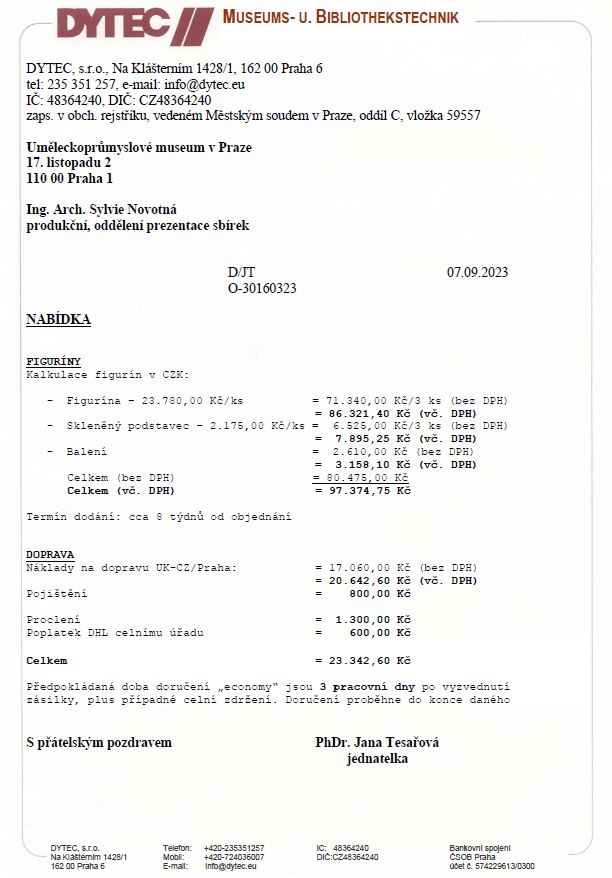 